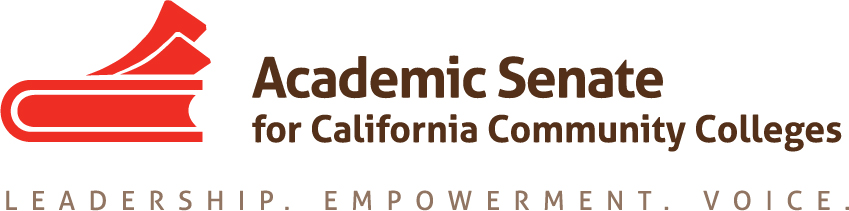 Curriculum Committee Date:  Saturday, 6 May 201710:00 AM – 3:00 PMLocation:  Academic Affairs Conference RoomLos Angeles Valley College, 5800 Fulton Avenue, Valley Glen, CA 91401AGENDACall to OrderApproval of the AgendaDiscussion items, with action as neededReport out from Plenary Updating curriculum website (assignments for particular pages)Institute Planning AnnouncementsStreamlining Workshops12 May at Butte College 15 May at Irvine Valley College 22 May at San Diego Mesa College 23 May at Chabot-Las Positas District Office Riverside City College TBDLeadership – 14-17 June at the Sacramento GrandCurriculum Institute 12-15 July at the Riverside Convention CenterAdjournment